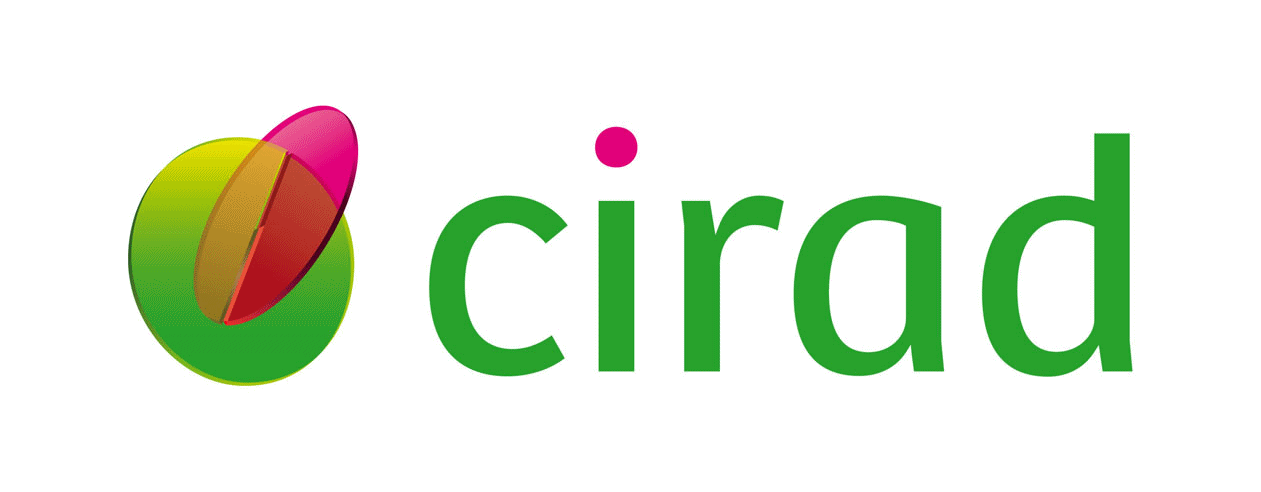 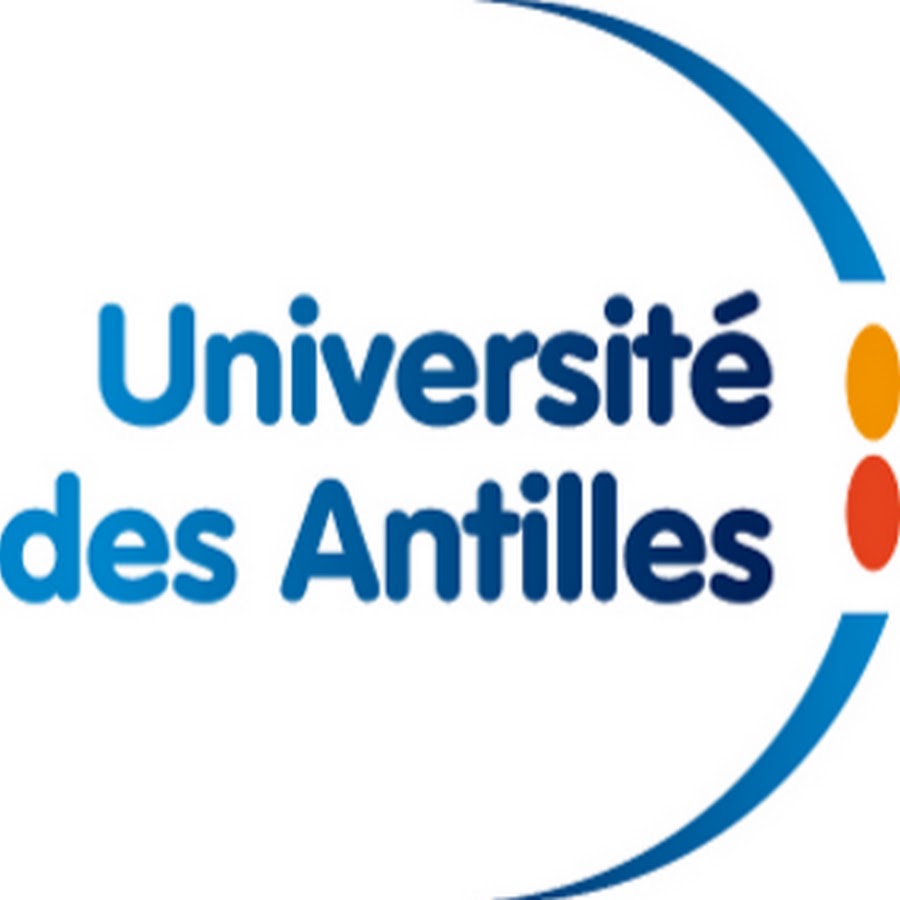 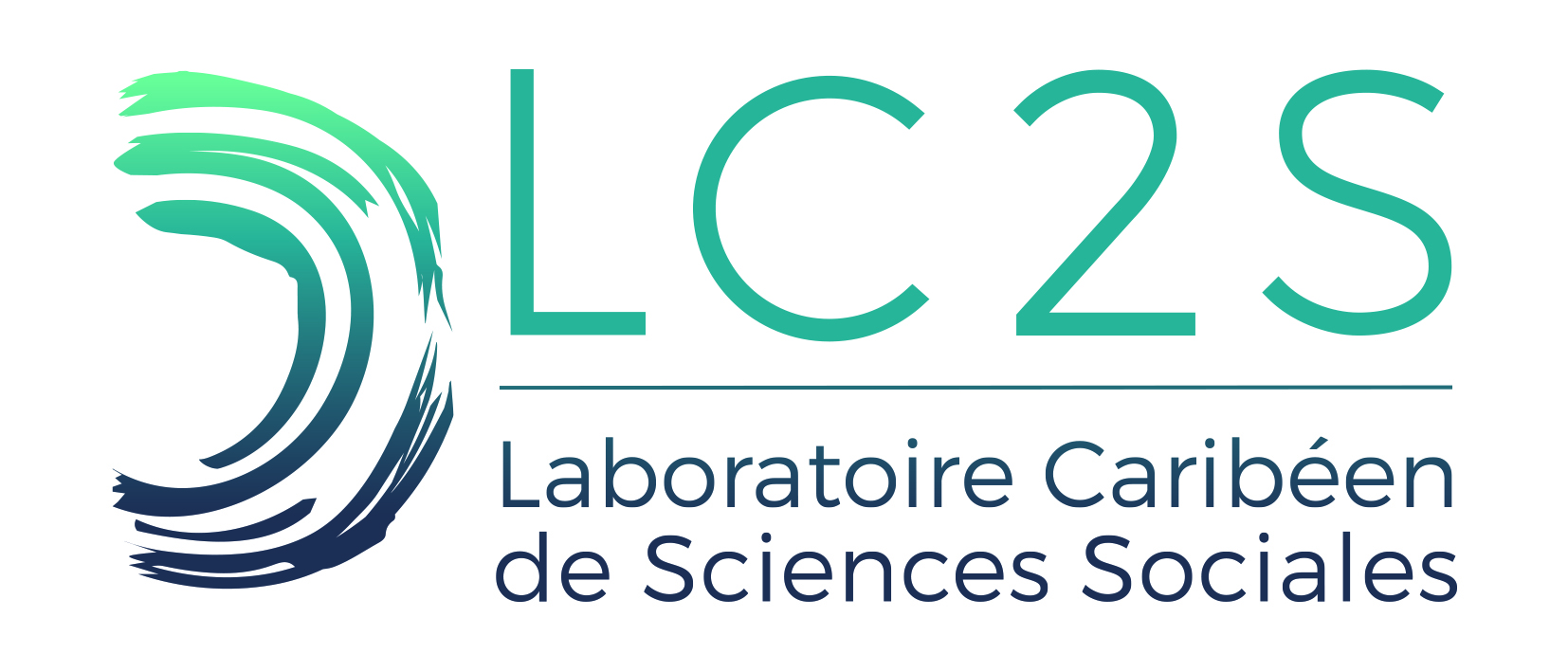 Recrutement d’un stagiaire en sociologie politique/sciences politiques : Typologies des expériences et instruments pour l’adaptation de l’agriculture au changement climatique en Guadeloupe6 mois, à compter de mars 2018, GuadeloupeContexte :Dans le cadre de l’ANR Artimix, qui porte sur l’adaptation de l’agriculture au changement climatique dans les pays subtropicaux, l’UMR ARTDEV-CIRAD recrute un stagiaire de M2 en sociologie politique/sciences politiques, pour une durée de 6 mois.ARTIMIX vise à déterminer les conditions de définition et mise en œuvre de combinaisons d’instruments pour l’adaptation au changement climatique afin de favoriser la transition écologique des territoires agricoles tropicaux vulnérables. Conduit en Guadeloupe/Martinique, Colombie et Brésil, le projet contribuera à l’insertion de la problématique d’adaptation au CC dans les politiques locales, à mieux évaluer les stratégies et résultats des producteurs face au CC et à discuter la capacité des concepts et informations climatiques à promouvoir des politiques articulées et des pratiques agricoles efficaces pour l'adaptation au CC.Objectifs du stage :Basé en Guadeloupe, le stagiaire travaillera en étroite collaboration avec des chercheurs de l’ANR Artimix et sera, dans un premier temps, chargé de réaliser une typologie des expériences et des instruments qui promeuvent l’adaptation de l’agriculture au changement climatique en Guadeloupe. Il s’agira donc d’identifier des expérimentations menées dans le secteur agricole qui visent à prendre en compte les enjeux climatiques (pratiques agricoles climatiquement responsables, mesures d’atténuation des risques climatiques…) et de les analyser (acteurs, intérêts, enjeux…). De même, les instruments de politiques publiques qui visent à encourager la prise en compte des enjeux climatiques dans les politiques agricoles seront décryptés sous l’angle de la sociologie de l’action publique. Dans un  second temps, le stagiaire sera amené à comprendre comment ces expériences et instruments se réclament (ou pas)  des concepts qui sont mobilisés dans les arènes internationales et les processus décisionnels touchant à l’agriculture afin de promouvoir des politiques agricoles qui prennent en compte les enjeux climatiques et notamment les concepts de « climate smart agriculture », « solutions fondées sur la nature » ou encore « agro-écologie ». Tâches détaillées :La formation du stagiaire inclura un encadrement visant à l’acquisition de compétences professionnelles transversales de l’action publique, du diagnostic territorial et la conduite d’une démarche scientifique d’enquête et d’analyse.Le stagiaire sera encadré pour les tâches suivantes :Analyse de la littérature grise et scientifique ;Enquête de terrain, identification des acteurs, préparation des questionnaires, observation ;Analyse des matériaux empiriques collectés et des entretiens ;Analyse sociologique des jeux d’acteurs et des instruments dans les processus décisionnels.Trois terrains ont d’ores et déjà été identifiés :Nord Grande TerreSud Basse TerreMarie Galante (selon avancement des deux premiers terrains)Profil :M2 Science politique ou équivalent : action publique territoriale, développement économique des territoires, politiques environnementale, agricole et du changement climatique. Méthode de recherche qualitative, enquête de terrain, connaissance en méthode quantitative appréciée ; intérêt pour l’interdisciplinarité et le travail à l’interface des sciences sociales et des sciences de la nature.Autonomie, esprit d’initiative, rigueur, qualités rédactionnelles et capacité à travailler en équipeBon relationnel, facilité dans la prise de contactPermis B indispensableConditions de l’accueilDurée du stage : 5 à 6 mois, idéalement à partir de mars 2018.Indemnisation forfaitaire : 546€ / mois + remboursement des frais de missionLogement : possibilité de logement en résidence universitaire à Pointe à PitreLocalisation : Université des Antilles, Campus de Fouillole, Pointe à Pitre, GuadeloupeEncadrement : Gilles Massardier (Artdev), Marie Hrabanski (Artdev), et Yves Montouroy (Université des Antilles - LC2S)  Envoyer votre CV et une lettre de motivation à Yves Montouroy (Yves.Montouroy@univ-antilles.fr) avant le vendredi 2 mars.